Papworth Everard Village FeteStall Booking Form*The Papworth Everard Village Fete Committee will provide a designated space for each stall holder.Date:Date:Saturday 16th June 2018Saturday 16th June 2018Saturday 16th June 2018Saturday 16th June 2018Saturday 16th June 2018Saturday 16th June 2018Location:Location:The Royal Papworth Hospital, Papworth EverardThe Royal Papworth Hospital, Papworth EverardThe Royal Papworth Hospital, Papworth EverardThe Royal Papworth Hospital, Papworth EverardThe Royal Papworth Hospital, Papworth EverardThe Royal Papworth Hospital, Papworth EverardSet up time:Set up time:From 8:00 am onwards (Cars moved by 9.30am)From 8:00 am onwards (Cars moved by 9.30am)From 8:00 am onwards (Cars moved by 9.30am)From 8:00 am onwards (Cars moved by 9.30am)From 8:00 am onwards (Cars moved by 9.30am)From 8:00 am onwards (Cars moved by 9.30am)Break down time:Break down time:5.00pm5.00pm5.00pm5.00pm5.00pm5.00pmPlease be aware there is no electricity but you could provide your own portable generator. There is also no access to WIFI and this is an outdoor event so you need to provide your own tables, chairs and protection. WC’s are available and there will be a food market available.Please be aware there is no electricity but you could provide your own portable generator. There is also no access to WIFI and this is an outdoor event so you need to provide your own tables, chairs and protection. WC’s are available and there will be a food market available.Please be aware there is no electricity but you could provide your own portable generator. There is also no access to WIFI and this is an outdoor event so you need to provide your own tables, chairs and protection. WC’s are available and there will be a food market available.Please be aware there is no electricity but you could provide your own portable generator. There is also no access to WIFI and this is an outdoor event so you need to provide your own tables, chairs and protection. WC’s are available and there will be a food market available.Please be aware there is no electricity but you could provide your own portable generator. There is also no access to WIFI and this is an outdoor event so you need to provide your own tables, chairs and protection. WC’s are available and there will be a food market available.Please be aware there is no electricity but you could provide your own portable generator. There is also no access to WIFI and this is an outdoor event so you need to provide your own tables, chairs and protection. WC’s are available and there will be a food market available.Please be aware there is no electricity but you could provide your own portable generator. There is also no access to WIFI and this is an outdoor event so you need to provide your own tables, chairs and protection. WC’s are available and there will be a food market available.Please be aware there is no electricity but you could provide your own portable generator. There is also no access to WIFI and this is an outdoor event so you need to provide your own tables, chairs and protection. WC’s are available and there will be a food market available.Name of Stall:Name of Stall:Type:Type:Please circle the size of stall area required:10ft pitch £15 - yes please15ft pitch £20over 15ft pitch £25Please circle the size of stall area required:10ft pitch £15 - yes please15ft pitch £20over 15ft pitch £25Please describe the set up:Please describe the set up:Please describe the set up:Please describe the set up:Please describe the set up:Please describe the set up:Type of products/services being provided:Type of products/services being provided:Contact DetailsContact DetailsContact DetailsContact DetailsContact DetailsContact DetailsContact DetailsContact DetailsName:Telephone:AddressEmail:PaymentPaymentPaymentPaymentPaymentPaymentPaymentPaymentPlease indicate how you will pay for your stall. All payments need to be received by Sunday 20th May 2018. Payment secures your booking. Please indicate how you will pay for your stall. All payments need to be received by Sunday 20th May 2018. Payment secures your booking. Please indicate how you will pay for your stall. All payments need to be received by Sunday 20th May 2018. Payment secures your booking. Pay online to our fete bank account: METRO BANKSort code: 23 05 80Account number: 23749459Please use your name as the reference.Or you can send a cash/cheque to Victoria Chapman, 19 St Peters Lane, Papworth Everard, CB23 3APPay online to our fete bank account: METRO BANKSort code: 23 05 80Account number: 23749459Please use your name as the reference.Or you can send a cash/cheque to Victoria Chapman, 19 St Peters Lane, Papworth Everard, CB23 3APPay online to our fete bank account: METRO BANKSort code: 23 05 80Account number: 23749459Please use your name as the reference.Or you can send a cash/cheque to Victoria Chapman, 19 St Peters Lane, Papworth Everard, CB23 3APyes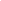 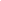 I/We confirm that the above information is correct and that we will notify the committee if there are any changes to this booking prior to the event.Signed: Name: Date: I/We confirm that the above information is correct and that we will notify the committee if there are any changes to this booking prior to the event.Signed: Name: Date: I/We confirm that the above information is correct and that we will notify the committee if there are any changes to this booking prior to the event.Signed: Name: Date: I/We confirm that the above information is correct and that we will notify the committee if there are any changes to this booking prior to the event.Signed: Name: Date: I/We confirm that the above information is correct and that we will notify the committee if there are any changes to this booking prior to the event.Signed: Name: Date: I/We confirm that the above information is correct and that we will notify the committee if there are any changes to this booking prior to the event.Signed: Name: Date: I/We confirm that the above information is correct and that we will notify the committee if there are any changes to this booking prior to the event.Signed: Name: Date: I/We confirm that the above information is correct and that we will notify the committee if there are any changes to this booking prior to the event.Signed: Name: Date: 